 РАСПИСАНИЕ НА АПРЕЛЬ 2021 гОДА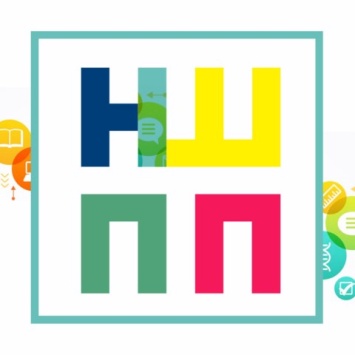 ДатаНаименованиеВремя проведения01 апреля 2021 гМАСТЕР ПСИХОЛОГИИ. Модуль 6с 18:00 до 21:0003 – 04 апреля 2021 г«Профессиональная позиция консультанта»Гармония. Гр.20222 дняс 10:00 до 18:0005 апреля 2021 гМАСТЕР ПСИХОЛОГИИ. Модуль 7с 18:00 до 21:0007 апреля 2021 гНейрографикас 18:00 до 21:0008 апреля 2021 гМАСТЕР ПСИХОЛОГИИ. Модуль 8с 18:00 до 21:0010 – 11 апреля 2021 гРЭПТ (2 модуль)2 дняс 10:00 до 18:0010 – 11  апреля 2021 г«Практика консультирования». Интеграция. Выдача дипломов.Гармония. Гр.19212 дняс 10:00 до 18:0012 апреля 2021 гМАСТЕР ПСИХОЛОГИИ. Модуль 9с 18:00 до 21:0014 апреля 2021 гПсихологическая трансформационная игра «САТОРИ»с 18:00 до 21:0015 апреля 2021 гМАСТЕР ПСИХОЛОГИИ. Модуль 10с 18:00 до 21:0017 – 18 апреля 2021 гКризисные состояния, психическая травма. Механизмы развития, симптоматика, стратегии психотерапии. Нейро и психофизиология стресса.(ИПиКП, Москва)2 дняс 10:00 до 18:0019 апреля 2021 гМАСТЕР ПСИХОЛОГИИ. Модуль 11с 18:00 до 21:0021 апреля 2021 гНейрографика                 с 18:00 до 21:0022 апреля 2021 гМАСТЕР ПСИХОЛОГИИ. Модуль 12с 18:00 до 21:0024 апреля 2021 гПсихотерапевтическая мастерская «Встреча с тенью или право быть собой»с 10:00 до 18:0026 апреля 2021 гМАСТЕР ПСИХОЛОГИИ. Интеграцияс 18:00 до 21:0028 апреля 2021 гПсихологическая трансформационная  игра «Моя профессия и деньги»с 18:00 до 21:00